VII МКР г.Сосновоборска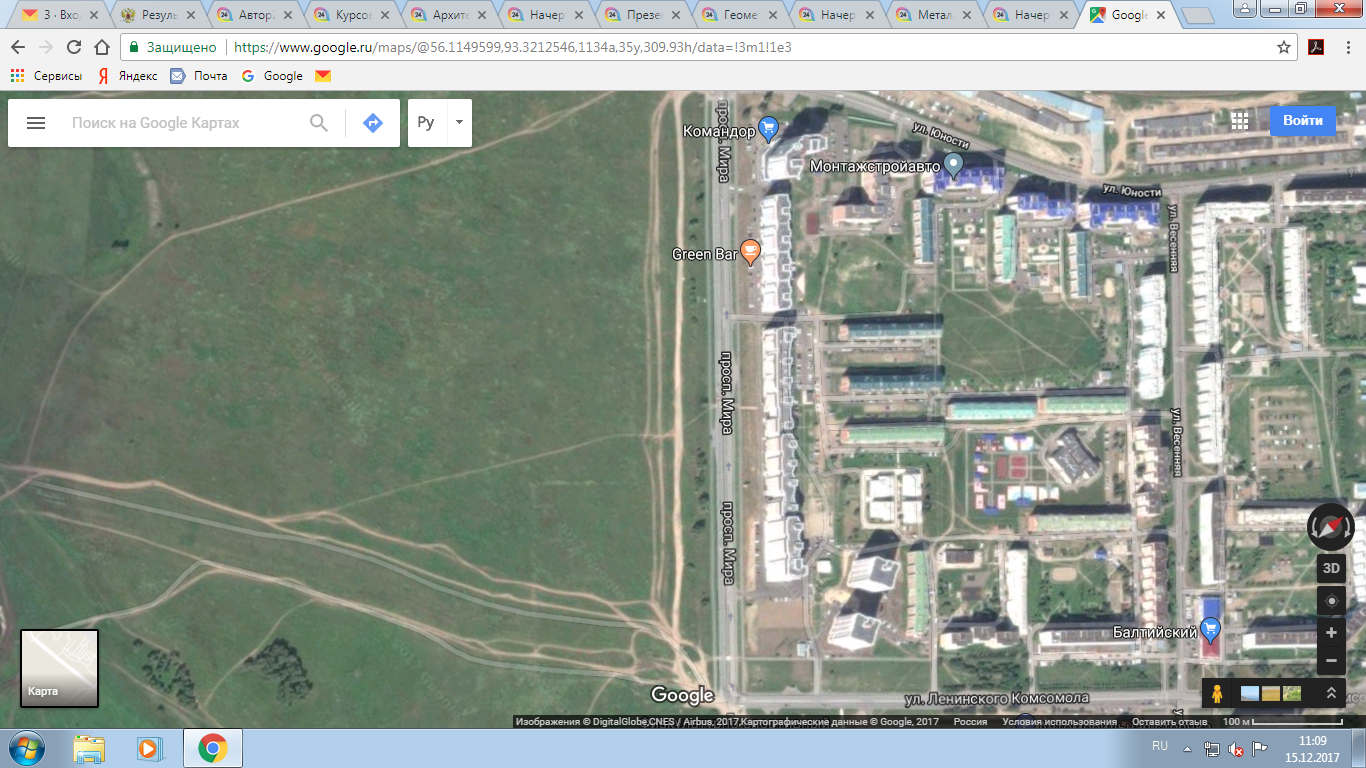 V МКР г.Сосновоборска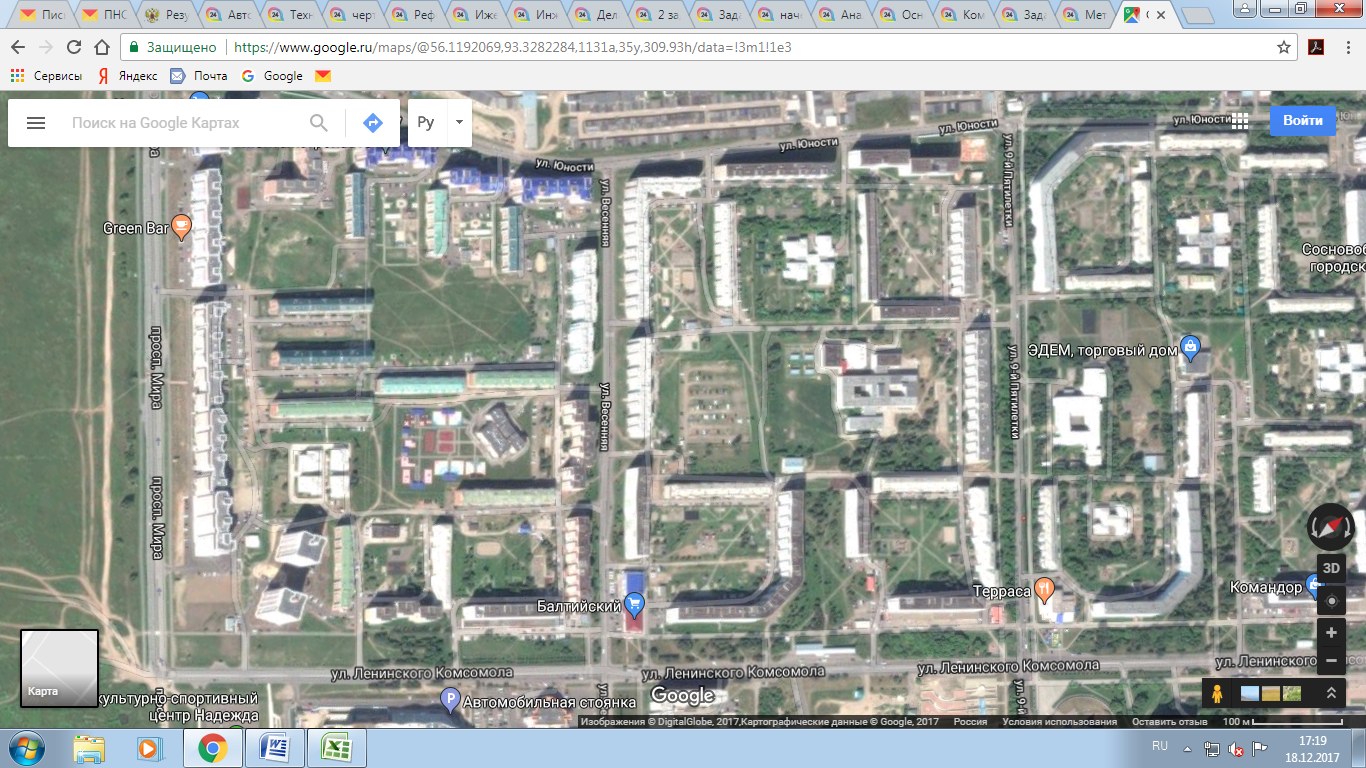 III МКР г.Сосновоборска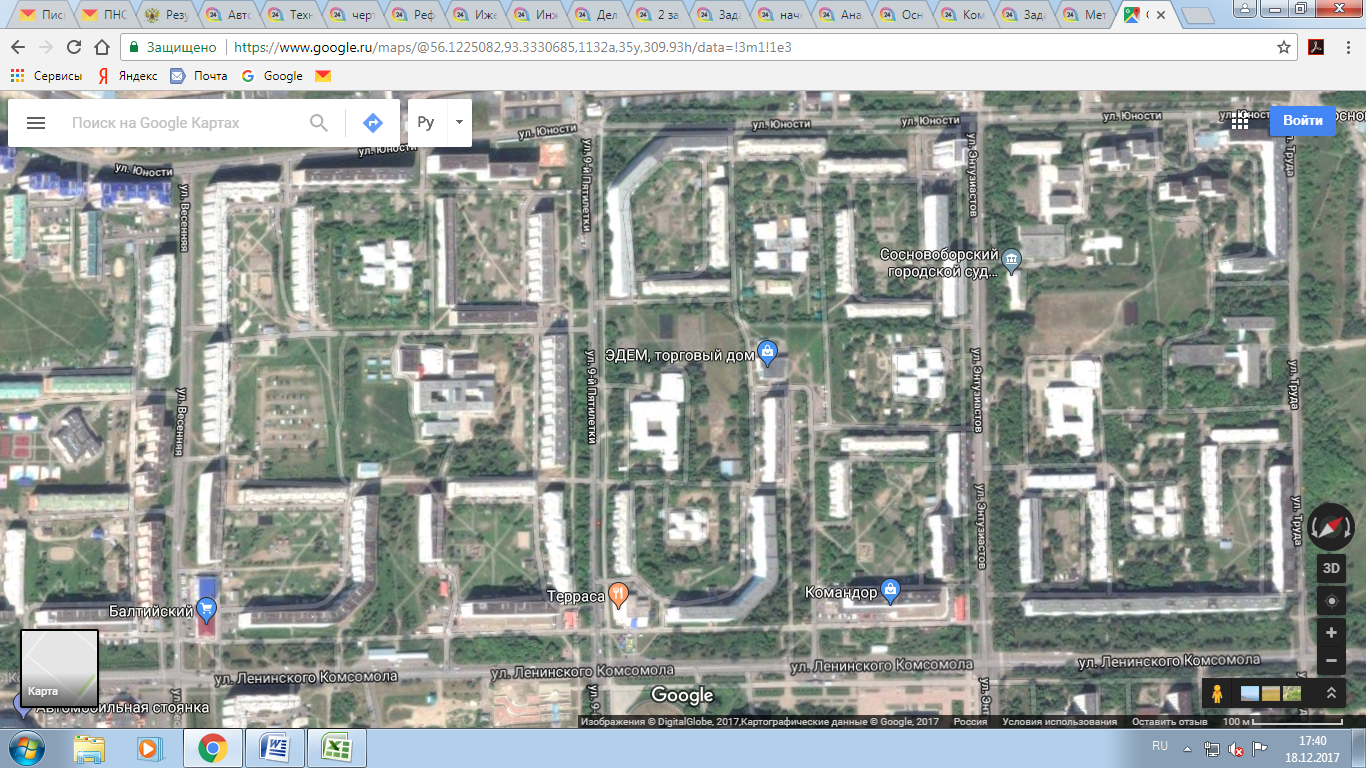 II МКР г.Сосновоборска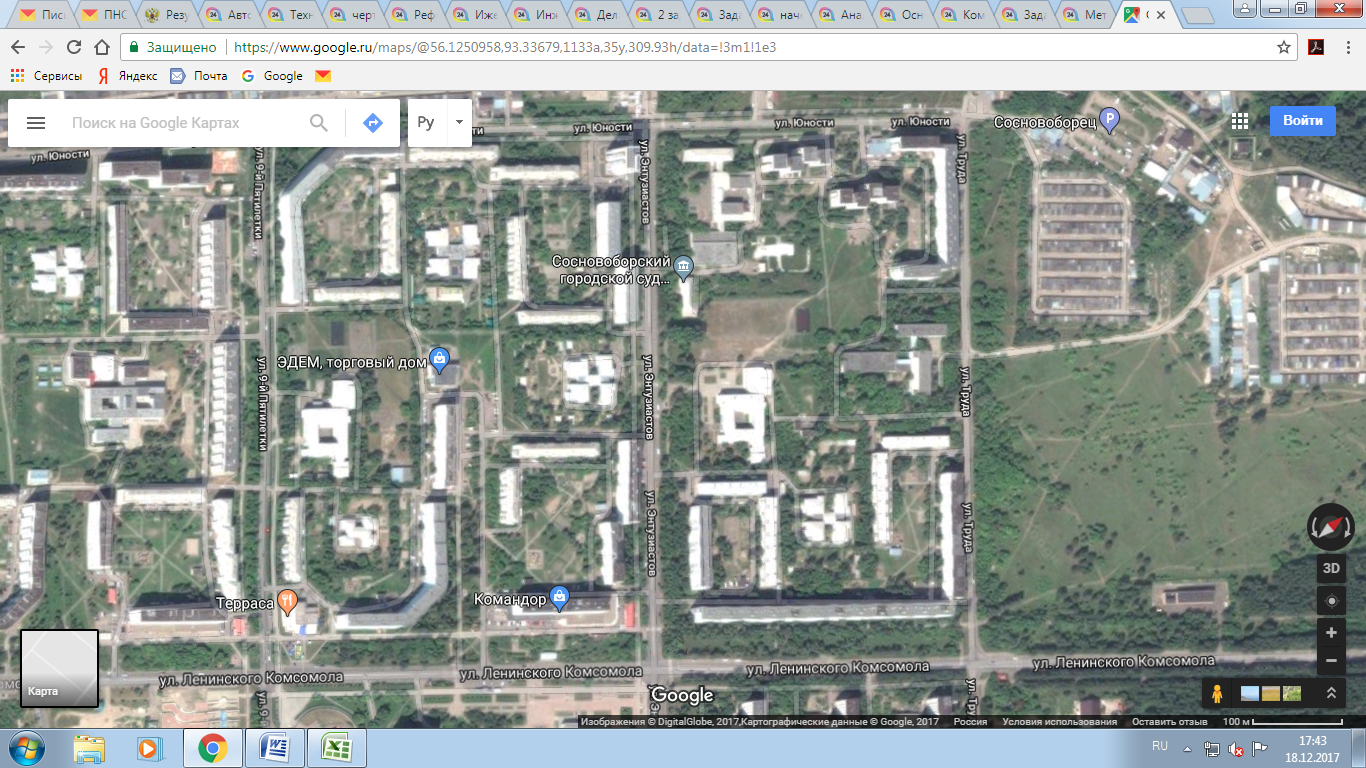 